T.CDÜZCE VALİLİĞİ
Düzce Fen Lisesi MüdürlüğüPansiyon İç YönergesiAmaç, Kapsam, Dayanak ve Tanımlar
Amaç
Madde 1 - Bu yönergenin amacı Düzce Fen Lisesi pansiyonunda kalan paralı-parasız yatılı öğrencilerle,pansiyonda görevli tüm personelin yönetimine ilişkin esasları düzenlemektir.
Kapsam
Madde 2 -Bu yönerge Düzce Fen Lisesi pansiyonunda kalan paralı-parasız yatılı öğrencilerle, pansiyonda görevli tüm personelin yönetimine,görev yetki ve sorumluluklarına ilişkin temel konuları kapsar.
Dayanak
Madde 3- Bu yönerge 15/08/1983 tarih ve 6950 sayılı Milli Eğitim Bakanlığına Bağlı Okul Pansiyonları Yönetmeliğinin 10.maddesinin ‘İ’ bendine dayanılarak hazırlanmıştır.
Tanımlar
Madde 4 -  Bu yönergede geçen;
Okul………..; Düzce Fen Lisesi okulunu,
Pansiyon….; Düzce Fen Lisesi Pansiyonunu,
Belletici…...; Düzce Fen Lisesi Pansiyonunda belletmenlik görevini yüklenenleri,
Öğrenci…...; Düzce Fen Lisesi Öğrencisini,
Veli…….…...; Düzce Fen Lisesi Öğrenci Velisini,
İdare….……; Düzce Fen Lisesi İdari Kadrosunu kapsar.
ZAMAN ÇİZELGESİ VE UYGULAMASI Öğrenciler İçin Bir Günlük Zaman Çizelgesi ve Uygulaması
Madde 5 - Yatılı öğrencilerin bir günlük zaman çizelgesi ve uygulaması aşağıdaki tabloda bulunmaktadır. Zaman çizelgesi zamana göre okul idaresi tarafından değiştirilebilir.Değişiklikler öğretmen ve öğrencilere duyurulur.
Belletici Öğretmenler İçin Bir Günlük Zaman Çizelgesi ve Uygulaması
Madde 6 -  Belletici öğretmenler için zaman çizelgesi ve uygulaması aşağıdaki tabloda bulunmaktadır. Zaman çizelgesi zamana göre okul idaresi tarafından değiştirilebilir.Değişiklikler öğretmenlere duyurulur.Belletmenler bu çizelgelere uygun hareket etmek yükümlülüğündedir.PANSİYON GÜNLÜK ZAMAN ÇİZELGESİNİN UYGULANMASI
1-) Öğrenciler hafta içi sabah saat 07:15’de, hafta sonu saat 08:00’ da nöbetçi belletici öğretmenler tarafından uyandırılır.
2)07:15 – 07:25saatleri arasında öğrencilerin el, yüz temizliği yaptırılıp yatakları ve nevresimleri toplattırılır ve düzelttirilir. Okul kıyafetlerini giyerek kahvaltı ve yoklama için yemekhaneye inmeleri sağlanır, bu süreç belletici nöbetçi öğretmenler tarafından kontrol edilir.3-) 07:25 -07:30 saatleri arasında yemekhanede sabah yoklaması alınır. 
4-)07:30 ile 08:00 saatleri arasında öğrencilerin kahvaltıları belletici öğretmenler nezaretinde yaptırılarak okula geçmeleri sağlanır.
5-) Saat 08:15’de Pansiyon, içeride öğrenci kalmayacak şekilde boşaltılır. 08:20’de yatakhaneye giriş kapısı kilitlenir. Kapılar ders saati içerisinde açılmaz.                                                                                                                                   6-) Saat 09:00’da nöbetçi öğretmenler karşılıklı nöbet devir teslimi yaparlar. Hastalık vb sebeple pansiyonda kalan öğrenci sorumlu müdür yardımcısına bildirilir.
7-) Öğle yemeğinin12:30 –13:30 saatleri arasında belletici öğretmen nezaretinde, sıra düzenine uyularak yedirilmesi sağlanır. Nöbetçi öğretmenler, öğrencilerin yemeklerini yiyerek tabak, kaşık, çatal..vb. lerini masalarda bırakmamalarını bulaşıkların toplandığı alana götürmelerini sağlama görevlerini tamamladıktan sonra yemeklerini yerler.
8-) Öğrenciler 13:25 – 16:00saatleri arasında okulda derse giderler.
9-)16:10 – 16:20 saatleri arasında nöbetçi belletici öğretmenler tarafından ilk yoklama (okuldan dönüş yoklaması) etüt salonlarında alınır. Varsa okuldan dönmeyen veya yoklamaya katılmayan öğrenciler belirlenir ve nedenleri araştırılarak rapor edilir.10-) Öğrenciler 16:20 – 17:15 saatleri arasında, okul sınırları içinde serbest zaman faaliyeti yaparlar.(Dinlenme, kitap okuma, banyo, çamaşır...vb. gibi)11-) 18:00 – 18:30 saatleri arasında, akşam yemeğinin belleticiler nezaretinde yenmesi sağlanır.
12-) 18:30– 18:55 saatleri arasında öğrencilerin yemek sonrası temizlikleri yaptırılıp etütleri için ders araç ve gereçleri belletici tarafından hazırlattırılır. Bu süre içerisinde nöbetçi öğrencilerin yemekhane temizliğini yapmaları sağlanarak yemekhanenin kapısı kilitlenir.
13-) Pansiyon öğrencilerinin etüt saatleri aşağıdaki gibidir.
1. Etüt			19:00 – 20:00 Dinlenme ve ara öğün	20:00 – 20:302. Etüt			20:30 – 21:30 
3 Etüt			21:45 -  22:30 
Etütlerde nöbetçi belletici öğretmenler, öğrencilerin başında bulunacaktır.Etüt için öğrencilerin ders araç ve gereçleriyle etüt salonunda bulunmaları sağlanır. Bu süre içinde öğrencilere derslerinde yardımcı olunmalıdır. Belletmen odasında veya koridorda bulunulmamalıdır. Etüt yoklamaları mutlaka nöbetçi belletici öğretmenler tarafından bizzat yapılmalıdır. Etüt verimini, çalışma ortamı düzenini, sessizliği, öğrencilerimizin zaman çizelgesine uyumunu belletmen öğretmenler sağlamalıdır.
14-) 21:15 ‘de pansiyon giriş kapısı ve ara öğün için açılmış olan yemekhane kapısı kilitlenir.                                                                     15-) 22:30 da öğrenciler etüt masalarını temizledikten sonra salondan nöbetçi öğretmenlerin kontrolünde ayrılırlar.  16-) Saat 22:30-22.45 arasında öğrenciler şahsi temizlik ve yatma hazırlıklarını yaparlar. Bütün öğrenciler 22:45 - 23.00saatleri arasında odalarında yoklama için hazır olurlar. Nöbetçi belletmen öğretmenler yatakhanelerde tüm öğrencilerin yatmalarını sağlayarak yatakhane yoklamasını bizzat alırlar. Yat yoklamasından sonra ışıklar söndürülür .
17-) Gerekli son güvenlik önlemlerinin (Elektrik, ısı, dış kapılar vb.) alınıp, alınmadığı kontrol edilerek saat 23:00’ da öğrenciler istirahate çekilir. Bu saatten itibaren koridorlarda öğrenci gezmez ve yüksek sesle konuşulmaz, telefon görüşmesi yapılamaz, başkasına rahatsızlık vererek bu kurala uymayan öğrencinin telefonu elinden alınır ve gerekli işlem yapılır. Nöbetçi Belletici öğretmenin görevi gece boyunca devam edeceği için gece dikkatli olunmalıdır.
19-)Etüt saatinden sonra, özellikle 12. Sınıflar olmak üzere, ders çalışmak isteyen öğrenciler nöbetçi belletici öğretmenlerin izni ve kontrolü dahilinde saat 24:00’e kadar etüt salonlarında ders çalışabilirler.20-) İsteyen öğrenciler Cuma ve Cumartesi günleri, 19:00 – 22:45 saatleri arasında televizyon izleyebilir veya serbest çalışabilirler.21-) Hafta sonu –Cumartesi ve Pazar saat 09:00 -17:30 arası öğrencilere ihtiyaçlarını karşılamak için çarşı izni verilir.22-)Evci izin dönüşü Pazar günü en geç saat 18:00 dur. Bu saatlere uymayan ve gösterilen adres dışında, herhangi başka bir adreste evci kalan öğrencilerin durumu tutanakla tespit edilir, okul idaresi tarafından evci ve çarşı izinleri iptal edilir.
TATİL GÜNLERİ UYGULAMALARI
1- Cumartesi ve Pazar günleri pansiyon binasında daima nöbetçi belletmen öğretmen bulunması esastır. Tatil günlerinde, nöbetçi olduğu güne denk gelen Merkezi sınavlarda, öğretmenler nöbet yerlerinde bulunmaları gerektiğinden, sınav görevi almamaları gerekmektedir.
2- Tatil günleri Cuma akşamı saat 16:30’da başlar, Pazar 18.30’da biter. Cuma ve Cumartesi günleri etüt yapılmaz.
3- Çamaşırlar Cumartesi ve Pazar günleri çamaşırhanede yıkanacaktır.
4- Pazar evci izin dönüşleri titizlikle takip edilecek, öğrencinin geliş saati mutlaka yazılacak. Evden ayrılma saatiyle okula gelme arasındaki saate dikkat edilecek, geç gelmeler olduğunda aileyle irtibata geçilecektir.
NÖBETÇİ BELLETİCİ ÖĞRETMEN NÖBETİ
Nöbet Süresi
Madde 7 - Belletici öğretmenler 24 saat süre ile nöbet tutarlar. Nöbetler sabah saat 09:00’da başlar, ertesi gün saat 09:00’da sona erer.
Nöbet Devir Teslimi
Madde 8 -  Nöbeti sona eren nöbetçi belletici grubu yoklama evraklarını, nöbet defterini, varsa nöbeti ile ilgili tuttuğu tutanakları,pansiyon anahtarlarını müdür yardımcısına teslim edip nöbeti sırasında karşılaştığı aksaklıkları,problemleri müzakere ederek nöbetini sona erdirmiş olur.
Madde 9 - Yeni belletici nöbetçi grubu yoklama evraklarını, nöbet defterini, pansiyon anahtarlarını müdür yardımcısından teslim alarak görevine başlar.
Nöbet Sırasında İş Bölümü
Madde 10 - Belletici öğretmenler işlerin daha tertipli, düzenli yürütülmesi görevlerinde ihmallerin önlenmesi için nöbetlerinde işbirliği ve işbölümü ilkelerine riayet ederek görev paylaşımı yaparlar. Belleticilerin Kalacağı Yerler
Madde 11 -  Belletici öğretmenler nöbetlerinde; belletici  - nöbetçi öğretmenler için ayrılan odalarda kalır. Uygun sayıda oda varsa her öğretmen kendisi için ayrılan odada yatar, oda sayısının uygun olmadığı durumlarda her iki nöbetçi belletici öğretmen de aynı odada kalırlar.NÖBETÇİ - BELLETİCİ ÖĞRETMENLERİN GÖREVLERİ
Madde 12 - Belleticilerin nöbetçi olduğu günlerde başlıca görevleri şunlardır:
1-Nöbetçi belletici öğretmenlerin nöbet saati 09.00’da başlar, ertesi gün saat 09.00’dabiter.
2-Nöbet, bir önceki nöbetçi belletici öğretmenden pansiyonun tümü kontrol edilerek teslim alınır ve durum nöbet defterine yazılır.
3- Nöbetçi belletici öğretmen, pansiyonu teslim aldıktan sonra pansiyon nöbetçisi öğrencilere gerekli uyarıları yaparak görev yerlerine gitmelerini sağlar.4- Günlük zaman çizelgesini uygular……….( EK – 1)
5- Her gün banyolar açık olacaktır.Banyodan sonra banyo temizliği mutlaka belletici nezaretinde yaptırılır.
6- Belletici öğretmenler geçerli sebep olmadıkça(hastalık vb) nöbet yerlerinden kesinlikle ayrılamazlar. Nöbet yerinden geçerli bir sebeple ayrılan belletici, sorumlu müdür yardımcısına haber vermekle yükümlüdür. 7- Nöbet esnasında rahatsızlanan öğrenciye hastanede mutlaka bir belletici öğretmen refakat eder. Acil durumlarda pansiyon müdür yardımcısı haberdar edilir.
8- Etüt esnasında belletici öğretmenler mutlaka etüt salonlarında bulunurlar.
9-Akşam yoklamalar bizzat belleticiler tarafından yemekhane, etüt ve yatakhanede alınacaktır. Özellikle yat yoklamaları yatakhane kapısı kilitlendikten sonra alınır.
10-Hafta içi saat 08.15’de bütün öğrenciler pansiyonu boşaltmadan belleticiler pansiyonu terk edemez. Hastalık vs gibi nedenlerle okula gidemeyen öğrenciler pansiyondan sorumlu müdür yardımcısına bildirilir.
11-Pansiyonlarda kalan öğrencilerin ders saatleri dışında eğitimleri ile ilgilenir.
12-Öğrencilerin çalışma zaman ve yerlerinde, etütlerde sessizce ders çalışmaları sağlanır ve gerektiğinde onların çalışma sırasında derslerde karşılaştıkları güçlüklerin çözümüne yardımcı olur.
13-Öğrencilerin günlük vakit çizelgelerini uygulamalarını sağlar.
14-Yemekhane ve yatakhanelerde öğrencilerin başında bulunarak vaktinde yatıp kalkmalarını, düzenli bir şekilde yemek yemelerini sağlar.
15-Çamaşır (hafta içi 16:30-18:00 arası Cumartesi günü saat 09:00-18:00 arası zemin katta yıkanır) ve banyo işlerinin zamanında ve düzenli olarak yapılmasını sağlar.
16-Etüt aralarında öğrencileri gözetimi altında bulundururlar ve ara öğünlerin düzenli dağıtılmasını sağlar.
17-Pansiyonla ilgili hizmetlerin okul idaresince tespit olunan iç yönerge hükümlerine göre yürütülmesini sağlar.18-Pansiyona gelen ve gidenlerin kim olduklarını öğrenip, durumları ile ilgilenir.
19-Pansiyon eşyasının korunmasına dikkat eder, ilgililerin haberi olmadan eşyanın okul dışına çıkarılmasını önler.
20-Pansiyon nöbet defterine nöbeti ile ilgili hususları yazar.
21-Gündelik yiyeceklerin tartılarak ambardan tabelaya göre çıkartılmasında, dışarıdan gelen yiyeceklerin muayenesinde hazır bulunur.                                                                                                                                                                                                                                                            22- Nöbetçi öğretmenler yemeklerini yemekhanede öğrencilerle birlikte yerler. Mutfakta idareci ve öğretmenler dahil kimse yemek yiyemez.
23-Mutfakta günlük tabela dışında yemek çıkmaz.İdareci ve öğretmen dahil herkes tabelada hangi yemek varsa onu yemekle yükümlüdür.
24-Önemli disiplin olaylarında durumu okul idaresine zamanında duyurur. 25-Çarşı izinleri ile ilgili iş ve işlemleri yapar.
26-Pansiyon öğrencisine doktor tarafından önerilen ilaçların hemşireye teslim edilmesini sağlar ve hemşirenin verdiği dozları öğrencilere kontrollü olarak verir.27-Sosyal,sportif ve kültürel faaliyetlerle ilgili kendisine verilen iş ve işlemleri yapar.28-Nöbetçi öğrencilerin zamanında görev yerlerine gitmelerini ve görevlerini gereği gibi yapmaları hususunda genel kontrollerini yaparak gerekli direktifleri verir.29-Pansiyon temizliğinin genel kontrolünü yapar.30-Öğrencilerin mevcut talimatnamelere uygun hareket etmelerini sağlar.31-Kendilerine verilen sorumluluk bölgelerinde her türlü öğrenci faaliyetini, pansiyon binası ile ilgili her türlü denetimi ve kontrolü (yemekler, merdivenler, etüt salonları,öğrenci giriş çıkışı,yatakhaneler,ranza ve dolaplar,lavabo,banyolar vb.)nöbet günlerinde daima yapmak, aksaklıkların önüne geçmekle yükümlüdürler.32-Binada tehlike oluşturabilecek bölgeleri (sigorta,priz,kalorifer tesisatı,su vanaları,mutfak ve bölgesi,elektrik şalterleri vb.)nöbeti süresince daima kontrol etmek,çıkabilecek aksaklıkları gidermeye çalışır veya rapor eder.    33-NöbetSaat 16.00’dan nöbetini devredeceği ertesi gün saat 16.00’a kadar pansiyonda öğrenci ve bina ile ilgili her türlü idari ve denetimsel faaliyet ve işlemlerden öğrencilerin tüm etkinliklerinden nöbetçi belletmenler sorumludur.34-Covid-19 tedbirleri kapsamında alınan önlemlerin titizlikle uygulanmasından sorumludurlar.ETÜTLER
Etüt süresi ve Planlaması
Madde 14-Etütler, pansiyonda öğrencilere ayrılmış etüt odalarında yapılır. Okul idaresi etütlerin süresini ve hangi zamanlarda yapılacağını öğrencilere ders yılı başında duyurur.Madde 15- Bir günde 3 ders saati etüt yapılır. Etütler, 45 dakika ders, 15 dakika dinlenme olarak planlanır. Blok şeklinde yapılabilir. Okul idaresi gerekli gördüğü durumlarda sabah etüdü ekleyebilir.                                                                             Madde 16- Cuma ve Cumartesi akşamları 1 etüt yapılır. Resmi tatillerin dışındaki tüm zaman dilimlerinde etüt yapılması zorunludur. Değişik sebeplerle yapılamayan etütler idarenin uygun gördüğü vakitlerde telafi edilebilir.
Madde 17- Etütlerin başlama ve bitiş saatlerini gösteren zaman çizelgesi aşağıda verilmiştir. Bu zaman çizelgesi şartlara göre okul idaresi tarafından değiştirilebilir.EK – 3) Etüt Sırasında Dikkat Edilmesi Gereken Hususlar
Madde 18- Belletici öğretmenler etütlerin düzenli yürütülmesi için aşağıda belirtilen hususlara dikkat eder:Etüt Sırasında;
1-Etütler etüt salonlarında yapılır.
2-Her öğrenci etüt salonunda kendisine ayrılan masada etüde girmek zorundadır.
3-Yatakhane kapıları,yemekhane kapıları,pansiyon dış kapısı kapalı tutulur.
4-Öğrencilerin yiyecek ve içecek tüketmelerine izin verilmez.
5-Her öğrenci bireysel çalışır.
6-Öğrencilerin gürültü yapmaları önlenir.7-Belletici öğretmenlerin hepsi etüt salonlarında bulunur.Belletici öğretmen, yoklamayı kendisi alır.
8-Öğrenciler gözetim altında tutulur.9-Öğrencilerin derslerle ilgili karşılaştıkları güçlüklere yardımcı olunur.
10-Uyarılara rağmen etütlere girmeyen veya girdiği halde uyarılara uymayan öğrencilerin durumları tutanakla tespit edilir.
11-Belleticilerin uygun görmesi halinde hasta olan ve kendisini iyi hissetmeyen öğrencilerin yatakhanede kalarak dinlenmesine izin verilir.
12-Etüt salonlarına cep telefonu getirilmez, etüt esnasında müzik dinlenilmez.
13-Etüt bitiminde etüt salonu düzgün bırakılır.
Etüt Sonrası Çalışma
Madde 19- Üniversiteye hazırlık, ödev, proje vb. çalışmalarda bulunan öğrencilere saat 24:00’e kadar etüt salonlarında çalışmalarına izin verilir.
YOKLAMALAR
Etüt Yoklaması
Madde 20- Etüt yoklaması “Günlük Yoklaması Listesi’ne” etütler için ayrılmış olan bölümde, etütte bulunmayan öğrencilerin isimlerinin karşılarına (-) yazılır. Etüt yoklamasında aşağıda belirtilen hususlara dikkat edilir:
1-Her etüt için bir yoklama alınır.
2-Yoklama nöbetçi belletici öğretmenler tarafından alınır.
3-Yoklamada bulunmayan öğrenciler tespit edilerek durumları araştırılır.
Yatakhane Yoklaması
Madde 21- Yatakhane yoklaması “Günlük Yoklama Listesi’ne” yat yoklaması olarak ayrılmış olan bölüme, odalarda bulunmayan öğrencilerin isimlerinin karşılarına (-) yazılır. Yatakhane yoklamasında aşağıda belirtilen hususlara dikkat edilir:
1-Belirtilen saatte odalarda alınır.
2-Belletici öğretmen tarafından yapılır.3-Yoklama saatinde bütün öğrenciler kendi odalarında ve yataklarının başında bulunmak zorundadır.
4-Öğrencilerin yer değiştirmemelerine dikkat edilir.5- Odasında bulunmayan, yoklamaya bilerek katılmayan,yoklama esnasında yer değiştiren,yanlış bilgi ve beyanda bulunan öğrencilerin durumları tutanakla tespit edilip ilgili müdür yardımcısına bildirilir.
6-Yoklamada bulunmayan öğrenciler tespit edilerek durumları araştırılır.
7-Araştırmalar sonucu pansiyonda bulunmayan,izin listesinde adı bulunmayan,yoklama belgesinde izinli görülmeyen,izinsiz ayrıldığı tespit edilen öğrencilerin yakınları telefonla aranarak bilgi edinilmeye çalışılır.Araştırmalar sonucu nerede olduğu belirlenemeyen öğrenciler polise bildirilir.Bu durum tutanak altına alınır.
8-Yoklama esnasında belletici öğretmen,öğrenci dolaplarına bakabilir.
Madde 22-  Yoklama saatlerine ilişkin zaman çizelgesi aşağıdaki tabloda belirtilmiştir.Bu zaman çizelgesi zamana göre okul idaresi tarafından değiştirilebilir.Değişiklikler öğretmenlere duyurulur. Belletici öğretmenler ihtiyaç duyduğunda belirlenen saatler dışında da yoklama alabilir.(EK – 4)YEMEKLER, YEMEKHANE VE MUTFAK
Madde 23-Sabah kahvaltısı,öğle ve akşam yemeklerinin saat ve sürelerine ilişkin zaman çizelgesi aşağıda verilmiştir.Bu zaman çizelgesi şartlara göre okul idaresi tarafından değiştirilebilir. Değişiklikler öğretmenlere duyurulur. Belletmenler bu çizelgelere uygun hareket etmek yükümlülüğündedir…………….(EK–5)Madde 24-Yemekhanede işlerin tertipli,düzenli, kontrollü yürütülüp herhangi bir aksaklığa ve ihmale yer verilmemesi için şu  hususlara dikkat edilmelidir.
1.Belletici öğretmenler mümkünse yemek saatinden önce yemekhanede bulunmalı.
2.Yemekhane düzeni kontrol edilmeli aksaklıklar giderilmeli (masaların ve sandalyelerin düzeni,servisin açılışı,yemek artıklarının döküleceği kovalar,yemeklerin servise hazırlanması,yemek dağıtımı yapanların tertip ve düzenliliği,tabldot,kaşık,çatalların temizliği vb.)
3.Yemekler verilmeden tadılarak kontrol edilmeli.
4.Öğrenciler belirlenen zaman diliminde yemekhaneye alınmalıdır. Yemekhane günde üç defa yemek saatlerinde açıktır.Bu saatler dışında öğrencilerin yemekhaneye girmeleri yasaktır.
5.Öğrencilerin sessiz olmaları sağlanmalı.
6.Öğrencilerin belirlenen yerlerde düzgün sıraya girmeleri sağlanmalıdır.
7.Yemek sırası gözetim altında tutulmalı sıra ihlalleri önlenmeli.8.Yemeklerin dengeli dağıtılması sağlanmalı.9.Yemek yiyen öğrencilerin bekleme yapmaları önlenmeli.
10.Mutfak kısmına öğrencilerin girmesi engellenmeli.
11.Belleticiler tüm öğrenciler yemek aldıktan sonra yemek almalı.
12.Öğrencilerin büyük bir çoğunluğu yemekhaneden ayrılmadan, belleticilerden en az birinin yemekhanede bulunması.
13.Yemek bitiminde yemekhane nöbetçilerinin kontrol edilmeli ve yemekhane temizliği konusunda uyarılmalı.
14.Sabahları öğrencilerin törene katılabilmeleri için kahvaltı saati ve süresine dikkat edilmeli.
15.Akşamları öğrencilerin etütlere hazırlık yapabilmeleri için yemek saati ve süresine dikkat edilmeli,yemeğini yiyen öğrencilerin yemekhaneyi terk etmeleri,diğerlerinin acele davranması için uyarılarda bulunulmalı.
Yemek Numunesi
Madde 25-Her öğün, aşçı tarafından alınan yemek numunesi, belletici öğretmen tarafından kontrol edilir, yemek numunesi tutanağı aşçı ve belletmen tarafından imzalanır,72 saat saklanır.ÖĞRENCİ İZİN İŞLEMLERİ-HABERLEŞME
Çarşı İzinleri
Madde 26 –
1-Evci çıkmayan öğrenciler ihtiyaçlarını karşılamak için hafta sonu saat 09:00 ile 17:30 arasında çarşı iznine çıkabilirler. Resmi tatil günlerinde idarenin izni dahilinde çarşıya çıkabilirler. Hafta içi Salı ve Perşembe günü zaruri durum oluşması halinde, öğrenci velisinin dilekçesi ve idarenin izni ile belirlenen saat aralığında gidip gelmek şartıyla, çarşıya çıkabilirler.2-Çarşı iznine çıkmak isteyen öğrenciler, Cuma günü akşamı, İlgili müdür yardımcısının hazırlayarak nöbetçi öğretmene verdiği çarşı izinleri için düzenlenmiş listeye adının- soyadının bulunduğu satıra, çarşıya çıkış ve dönüş saatini yazarak imzaladıktan sonra çarşıya çıkabilir. 
3- Çarşı dönüşünde öğrenci tanzim edilen listeyi dönüş saatini belirterek imzalar.
4- Çarşıdan, hangi sebeple olursa olsun, geç gelen öğrenciler durumu nöbetçi belletmene iletir.
5-Nöbetçi belletmen öğretmenler geç gelen öğrencileri tespit ederek, bir tutanakla okul idaresine bildirir.
6- Öğrenciler çarşıda kendilerine yakışan şekilde davranır. Öğrenciler girmesi uygun olmayan mekânlara giremezler.
7- Uyarılara rağmen çarşı izninden zamanında dönmeyen, beyan ettiği yerler dışında görülen, çarşıda öğrenciye yakışmayan hal ve hareketlerde bulunan öğrenciler bir tutanakla birlikte disiplin kuruluna sevk edilir.
Okul idaresi gerekli gördüğü durumlarda çarşı izinlerini sınırlayabilir.Madde 27 - Çarşı izin süresi Cumartesi günü09:00 –17:30 Kış Dönemi / 09:00 – 18:30 yaz dönemi saatleri arasındadır. Okul idaresi çarşı izinleri vaktini ve süresini mücbir sebepler dolayısıyla değiştirebilir. Değişiklikler zaman çizelgesiyle ilgililere duyurulur. Diğer günlerde ise belirlenen saatler arasındadır.                                                                                            Evci İzinleri
Madde 28-Evci izni, velinin muvafakati alınmak suretiyle, Cuma günü son ders bitiminden Pazar günü saat18:30 ‘a kadar il sınırları içinde veya öğrencinin geliş gidiş yapabileceği il sınırları dışına, velisinin belirttiği adreste izin kullanmasıdır. Cumartesi ve Pazar günleri evci izin talepleri kabul edilmez.
Madde 29-Evci izin süresi Cuma günü son ders saatinden başlar Pazar günü saat 18:30’da sona erer. Öğrencisinin pansiyona Pazartesi günü giriş yapmasını isteyen veli gerekçeli talebini bir dilekçe ile idareye bildirir.Bu süre şartlara göre okul idaresi tarafından değiştirilebilir. Değişiklikler ilgililere duyurulur.Madde 30–Hafta sonu izne çıkacak yatılı öğrenciler, Perşembe günü mesai saati bitimine kadar velinin gönderdiği izin dilekçesi ile ilgili Müdür yardımcısı tarafından belirlenerek liste oluşturulur. Oluşturulan liste Perşembe akşamı belletmen öğretmenlere teslim edilerek öğrencilere imzalattırılması sağlanır. Evci çıkan öğrenciler defterde kontrol edilerek evci izni,veli tarafından muvafakat belgesi veya izin dilekçesi ile evci izin formunun ilgililer tarafından doldurulup okul idaresine teslim edilmesiyle başlamış olur. Velisi il dışında olan veya okula gelemeyecek durumda olan öğrencilerin evci izinleri velinin durumu açık ve net bir şekilde belirten bir dilekçeyi okul idaresine faks veya e-posta ile ulaştırması ya da bu mümkün değilse  idareci ile telefon görüşmesi yapılması yoluyla da sağlanabilir.
 *Evci izin dönüşünde öğrenciler nöbetçi öğretmende bulunan “Evci İzin Listesi”ndeki “dönüş” bölümünü imzalarlar.                               *Velisi tarafından evci izin dilekçesi gönderilmemiş olan öğrenciler evci iznine çıkamazlar.                                                                                     Evci izinleriyle ilgili aşağıdaki hususlara dikkat edilir:
1-Evci izinleri hafta sonu, dini ve milli bayramlarda kullanılır.
2- Okul idaresi lüzum gördüğü durumlarda evci izinlerini iptal edebilir.
3- Yoğun kar-yağmur yağışı, aşırı soğuk havalarda, deprem ve sel felaketlerinin olduğu durumlarda idare öğrencilerin tüm izinlerini iptal edebilir.
4-Öğrenciler hafta içi ders vakitlerinde evci izni kullanamaz.
5- Öğrenci, beyan ettiği zaman içinde evci izninden dönmek zorundadır.
6- Okul idaresinin izni olmadan veli veya öğrenci evci iznini uzatamaz.
7- Zorunlu sebepler dolayısıyla uzatılan izinlerde okul idaresi bilgilendirilir.
8- Öğrenciler evci izin kâğıdını imzalamadan pansiyondan ayrılamaz.
9- Evci izinleri, anne-baba ve birinci dereceden akrabaların dışındaki kişilerin evlerinde geçirilemez.
10- Mili Eğitim Bakanlığı kontrolündeki pansiyonlarda, veli dilekçesiyle, evci izni kullanılabilir.11- İzinsiz eve giden, evci iznini mazeretsiz uzatan, ders günlerinde evci izni kullanan, evci belgesini tam ve doğru doldurmayan, sahte evrak kullanarak izin süresini uzatan öğrenciler disiplin kuruluna sevk edilir.
Madde 31-Evci izin formları her yıl yenilenir.Evci izni sırasında doğabilecek her türlü aksaklıkta veli, öğrencinin evciçıktığı adresteki velisi ve öğrencinin kendisi sorumludur.İzinden Geç Dönme Veya Dönmeme
Madde 32 - Çarşı veya evci izninden geç dönen veya dönmeyen öğrencilerin durumları:
1- Öğrenciye telefonla ulaşılmaya çalışılır. Ulaşılamadığı takdirde,
2- Velisine ve yakınlarına ulaşılmaya çalışılır.Herhangi bir şekilde öğrencinin nerede olduğu tespit edilmediği durumlarda polise haber verilerek kayıp ilanında bulunulur.Tüm bu gelişmeler bir tutanakla imza altına alınır.
Madde 33-İzin müddetini okul idaresinden habersiz geçiren öğrenci hakkında “Ortaöğretim Kurumları Ödül ve Disiplin Yönetmeliği"ne göre işlem yapılır.
Madde 34 -Hafta sonu nöbet görevi olan öğrencilere izin verilmez.Haberleşme
Madde 35–Öğrenci; ders saatleri,etüt saatleri ve yat saatleri dışında telefonla görüşme yapabilir. Diğer zamanlarda telefonu kapalı olmak zorundadır. Öğrenci görüntü ve ses kaydı yapan cep telefonunu,amacı dışında kullanması durumunda telefonuna el konulur ve kontrol edilir. Kaybolan cep telefonlarında sorumluluk tamamen öğrenci ve veliye aittir. Ders esnasında, etütlerde ve yatılı öğrenciler gece 23:00’ten sonra cep telefonları kapalı tutulacak ve telefon dolabına konulacaktır.PANSİYON YÖNETİMİNDE ÖĞRENCİ GÖREVLERİ
Pansiyon Öğrenci Meclisi Seçimi
Madde 36 -Yatılı kalan öğrenciler arasından ekim ayının birinci ve ikinci haftasında her sınıf devresinde bir başkan bir başkan yardımcısı olmak üzere toplam sekiz kişiden oluşan pansiyon öğrenci meclisi seçimi yapılır. Seçim süreci aşağıda belirtilen şekilde yürütülür.
1- Seçim ile ilgili tüm iş ve işlemler pansiyon işleri müdür yardımcısı tarafından yürütülür.
2- Ekim ayının ilk gününde öğrenci meclisi seçimi takvimi hazırlanarak okul duyuru panosuna asılır. Bu takvim tüm iş ve işlemlerin Ekim ayının ilk iki haftasında bitirilmesi öngörülerek hazırlanır. Bu takvimde aday dilekçelerinin alınma tarihleri, sandıkların kurulacağı yerler, seçim görevlileri, seçim kuralları gibi bilgiler yer alır.
3- Okul müdürü müdür başyardımcısı, rehber öğretmen, pansiyon işleri müdür yardımcısı ve öğrenci işleri müdür yardımcısından oluşan aday değerlendirme kurulunda aday dilekçeleri değerlendirilerek seçime katılacak kesin aday listesi oluşturulur.
4- Seçim görevlileri gündüzlü öğrenciler arasından seçilir.5- Her sınıf devresi kendi adayı için oy kullanır.
6- Gündüzlü öğrenciler oy kullanmazlar.
7- Disiplin cezası alanlar, sigara içenler, okul ve etüt devamsızlığı bir yılda toplam 10 günü geçenler ( bu devamsızlık tespiti bir önceki yılın kayıtları baz alınacak,9.Sınıflar bu şartın dışında tutulacak), aday değerlendirme kurulunca adaylığı reddedilenler aday olamazlar.
8- Oyların eşitliği durumunda aday değerlendirme kurulunun kararı esas alınır.
9- Her sınıf devresinde en yüksek oyu alan aday başkan ikincisi başkan yardımcısı olarak kabul edilir.  Meclis Üyelerinin Görevleri
Madde 37-Meclis üyeleri kendi sınıf devrelerindeki öğrencilerin başkanı ve sorumlusudur. Asli görevleri kendi sınıf devrelerindeki öğrencilerin her türlü sorunlarını meclise taşımak ve çözüm aramaktır.Bunun yanı sıra;
1-Oda başkanlarını belirlemek,sürekli iletişimde olmak,
2- Nöbetçi öğretmenlere yardımcı olmak,
3- Örnek davranışlarda bulunmak,
4- Öğrencilerin pansiyon iç yönergesine göre hareket etmelerine yardımcı olmak,
5- Pansiyondaki demirbaş eşyayı korumak ve kollamak,
6- Yatakhanelerin temiz düzenli kullanılmasını sağlamak,  denetlemek,
7- Etüt başkanlarını belirlemek,sürekli iletişimde olmak,
8- İdare ve belletici öğretmenler tarafından verilen diğer görevleri yapmak.
PANSİYON ÖĞRENCİ BAŞKANI TALİMATI
Pansiyon öğrenci başkanı bütün öğrencilerin temsilcisidir. Eğitim ve öğretim yılı başında gizli oyla kızlar için ayrı, erkekler için ayrı olmak üzere bütün öğrenciler tarafından seçilir. Pansiyon başkanı; pansiyonun sağlıklı işleyişini takip etme ve okul idaresi, nöbetçi öğretmen ve belleticilerden aldığı talimatlar doğrultusunda pansiyonun işleyişinden sorumludur.Okul idaresince görevlendirilir.Ayrıca bir başkan vekili de görevlendirilir.                                                                                                                        Pansiyon Öğrenci Başkanı;
1-Koğuş başkanının görevlerini kontrol etmek,koğuş talimatının uygulanmasını sağlamak, aksaklıkları okul idaresine bildirmek,
2-Etüt başkanının görevlerini kontrol etmek etütlerin zamanında ve sağlıklı yapılmasını sağlamak,aksaklıkları okul idaresine bildirmek.
3-Pansiyon genel düzeninin sağlanmasında,  korunmasında okul idaresinin ve belletici öğretmenlere yardımcı olmak,4-Yatılı öğrencilerle okul yönetimi arasında irtibatı sağlamak,
5-Okul idaresinin gerekli görüldüğü hususları yatılı öğrencilere duyurmak,
6-Öğrencilerin isteklerini müdür yardımcısına bildirmek,
7-Pansiyonda giderilmesi gereken aksaklık ve eksiklikleri kontrol ve tespit ederek belletici öğretmenlere ve müdür yardımcısına bildirmek,
8-Pansiyonda görevli öğrencileri denetlemek,gerekiyorsa uyarılarda bulunmak. İhtiyaç duyarsa,bu görevlilerin tutumlarını belletici öğretmene veya müdür yardımcısına bildirmek,Görevlerinin yanı sıra;                                                                                                                                              
9-Düzen ve işleyişle ilgili bütün yönergelerin yürütülmesinden sorumludur.10-Pansiyon başkanı belletici öğretmenlere ve müdür yardımcısına karşı sorumludur.11- Pansiyon başkanının görevi başında bulunamadığında görevi başkan vekili yürütür.  ETÜT BAŞKANI GÖREV TALİMATI
Her etüt salonunda bulunan öğrenciler arasından okul yönetimince bir öğrenci etüt başkanı olarak görevlendirilir. Ayrıca bir başkan vekili de görevlendirilir.
1-Etüt zaman çizelgesinin uygulanmasını sağlar.
2-Etüt yoklamasını yaparken belletmene yardımcı olur.Etüt çalışmasına gelmeyen öğrencileri nöbetçi veya belletici öğretmene hemen bildirir.
3-Etüt çalışmalarının sağlıklı ve sessizlik içinde yapılmasını sağlar,disiplinsiz tutum ve davranışta bulunanları nöbetçi öğretmen veya belletici öğretmene haber verir.
4-Etüt salonunun temiz tutulması ve havalandırılması hususunda gereken itinayı gösterir, arkadaşlarına gerekli uyarılarda ve yaptırımlarda bulunur.
5-Etüt saatinin bitiminde, salonda gerekli kontrolleri yapar, varsa açık pencereleri kapatır, elektrikleri söndürür,etüt salonunun kapısını kapatarak ayrılır.
6-Etüt başkanı gerekli gördüğü durumları pansiyon başkanına, görevli hizmetliye, belletici öğretmen veya müdür yardımcısına bildirir.
7-Etüt başkanı, pansiyon başkanına, görevli hizmetliye,belletici öğretmenlere,okul yönetimine karşı sorumludur.8- Etüt başkanı bulunmadığı zamanlarda görevi başkan vekili yürütür.ODA BAŞKANLARI
Madde 38 - Odada kalan öğrencilerin teklifi pansiyon öğrenci meclisinin uygun bulmasıyla her odaya bir başkan, bir başkan yardımcısı seçilir. Odadaki öğrenciler oda başkanının sorumluluğundadır.Oda başkanlarının görevleri şunlardır:
1-Pansiyon öğrenci meclisi üyelerine yardımcı olmak.
2-Nöbetçi öğretmenlere yardımcı olmak.
3-Odaların tertipli düzeli temiz bulundurulmasını sağlamak.
4-Odadaki eşyaların yerlerinin izinsiz değiştirilmesine engel olmak.
5-Sorumluluğundaki öğrencilerin problemlerini başkanlarına,idareye bildirmek.6-Sorumluluğundaki öğrencilerin adres ve telefonlarını bulundurmak.
7-Oda yoklamasıyla ilgili bilgileri belletici öğretmene bildirmek.
8-Oda temizlik nöbet çizelgesini çıkarmak uygulamak.
9-İdare ve belletici öğretmenler tarafından verilen diğer görevleri yapmak.
10-Odalarda günlük zaman çizelgesinin uygulanmasını sağlamak.
11-Odanın havalandırma ve ısınma durumlarını kontrol etmek,eksikliklerini okul idaresine bildirmek.
12-Oda başkanı, pansiyon başkanına,belletici öğretmenler ve okul yönetimine karşı sorumludur.HASTALANAN ÖĞRENCİLERİN TEDAVİ İŞLEMLERİ
 1- Pansiyonda kalan öğrencinin acil olarak sağlık kurum ve kuruluşlarına ulaştırılması gerektiğinde, ambulans çağrılır. Muayene ve tedavi sonrası pansiyona dönüş ulaşım ücreti, pansiyon bütçesinde ifade edilen ödenek kaleminden karşılanır.                                                                                                                                                                                             2-  Refakat iş ve işlemlerinin nasıl yürütüleceği; nöbetçi belletici sayısı ve okulun imkanlarına göre okul yönetimince belirlenerek, pansiyon talimatnamesi içinde yer verilir. Veliye bilgi verilir, gerekli durumlarda öğrenci velisine teslim edilir.                                                                                                                                                                                             3- Öğrencilerin kullanacağı tüm ilaçlar pansiyondan sorumlu müdür yardımcısı, nöbetçi belletici öğretmen veya okul hemşiresi tarafından muhafaza edilerek, öğrenciye gerekli dozlarda verilir.4- Parasız yatılı ve burslu öğrencilerin muayene ve tedavi işlemleri 5510 sayılı Sosyal Sigortalar ve Genel Sağlık Sigortası Kanunu hükümlerine göre yürütülür.
OKUL- VELİ- ÖĞRENCİ SÖZLEŞMESİ VE VELİ İZİN MUVAFAKATİ Okul -Veli -Öğrenci Sözleşmesi
Madde 39-Okul tarafından okul- veli- öğrenci arasındaki hak ve sorumlulukları düzenlemek, veli ve öğrencinin okulun eğitim öğretim ortamına aktif katılımını sağlamak ile ilgili esasları düzenleyen bir okul –veli- öğrenci sözleşmesi hazırlanır. Sözleşme ekinde yer alan imza sirküsü veli ve öğrencilere imzalatılır. Sözleşme iki nüsha halinde düzenlenip, sözleşmenin bir nüshası bilgi amaçlı kendilerine verilirVeli İzin Muvafakati
Madde 40-Veli, öğrencinin okuldaki öğrenim süresi ve pansiyonda barındığı süre boyunca aşağıda belirtilen hususlarda her türlü muvafakati verir,doğabilecek her türlü aksaklıkta sorumluluğu üstlenir,hiçbir şekilde okul idaresini idari ve hukuki yönden sorumlu tutamaz.Bu muvafakat veli tarafından imzalanarak en hızlı biçimde okul idaresine teslim edilir.Aksi durumlarda veli hiçbir hak iddia edemez.ÖĞRENCİLERİN ÖDÜLLENDİRİLMESİ
Madde 41– Örnek davranışları ve başarıların niteliklerine göre öğrenciler pansiyon yönetimince ödüllendirilebilir. Bu davranışlar:1-Pansiyon araç-gereç ve donanımları ile çevreyi koruma ve gözetmede davranışlarıyla örnek olmak, 2-Temizlik ve düzen konusunda üzerine düşen sorumlulukları eksiksiz yerine getirmek,                                                               3-Görgü kurallarına uymada ve insan ilişkilerinde örnek olmak,4-Pansiyona ve etütlere düzenli, zamanında gelmek, bu yönde arkadaşlarına iyi örnek olmak, gibi davranışlarından örnek oluşturacak bir ya da birkaçını gösteren, bu konuda öncü olan öğrenciler ödüllendirilir.CEZALAR VE DAVRANIŞLAR                                                                                                                                            Disiplin cezaları
Madde 42–
Öğrencilere davranışlarının niteliklerine göre;
a) Kınama,
b) Pansiyondan kısa süreli uzaklaştırma,
c) Pansiyondan atılma,   cezalarından biri verilebilir.a) Kınama Cezasını Gerektiren Davranışlar;
Madde 43-Kınama cezasını gerektiren davranışlar şunlardır:
1) Pansiyonu, pansiyon eşyasını ve çevresini kirletmek,
2) Yönetici, belletmen veya eğitici personel tarafından verilen görevleri yapmamak,
3) Kılık-kıyafete ilişkin mevzuat hükümlerine uymamak,
4) Tütün ve tütün mamullerini kullanmak veya  bulundurmak, 
5) Başkasına ait eşyayı izinsiz almak veya kullanmak,
6) Etütlerle ilgili araç-gereci yanında bulundurmamak, bu konudaki uyarılara aldırmamak, ders araç-gerecini kullanmamayı alışkanlık hâline getirmek,
7) Yalan söylemek,8) Pansiyonda bulunduğu hâlde özürsüz olarak etütlere geç katılmak, katılmamak veya erken ayrılmak,
9) Pansiyondan veya diğer bölümlerden aldığı araç-gereç ve malzemeyi zamanında yerine teslim etmemek,eksik vermek veya kötü kullanmak,
10) Pansiyon içinde/dışında okul ya dapansiyon personeli veya diğer kişilere karşı kaba ve saygısız davranmak,
11) Etütlerin ve ders dışı faaliyetlerin akışını ve düzenini bozacak davranışlarda bulunmak,12) İzinsiz ve özürsüz pansiyon dışına çıkmak veya dışarıda kalmak, izin süresini özürsüz olarak uzatmak,
13) Yasaklanmış, müstehcen, yasal olmayan yayınları okula ve okula bağlı yerlere sokmak/yanında veya      odasında bulundurmak,
14) Kumar oynamaya yönelik araç-gereç bulundurmak,
15) Pansiyonca istenen kişisel veya ailesel bilgileri geç bildirmek, yanlış bildirmek veya bildirmemek,
16) Bilişim araçlarını (Bilgisayar, cep telefonu vb.) okul/pansiyon yönetimi ile belletmenlerin/öğretmenlerinbilgisi ve izni dışında kullanmak, bunlarla konuşma yaparak, ses ve görüntü alarak, mesaj ve e-mail göndererek, arkadaşlarıyla paylaşarak pansiyonun genel akışını olumsuz yönde etkileyecek şekilde kullanmak,
b) Kısa Süreli Uzaklaştırma Cezasını Gerektiren Davranışlar;
Madde 44- Pansiyondan kısa süreli uzaklaştırma cezasını gerektiren davranışlar;
1) Kişilere, arkadaşlarına söz ve davranışlarla sarkıntılık, hakaret ve iftira etmek veya ahlak kuralları ile bağdaşmayan davranışlarda bulunmak ya da başkalarını bu gibi davranışlara kışkırtmak,
2) Kişileri veya grupları dil, ırk, cinsiyet, siyasi düşünce, felsefi ve dini inançlarına göre ayırmak, kınama, kötüleme amaçlı davranışlarda bulunmak veya ayrımcılığı körükleyici semboller taşımak,3) İzinsiz gösteri veya toplantı düzenlemek, bu tür gösteri veya toplantılara katılmak ve bu amaçla yapılan etkinliklerde bulunmak,
4) Her türlü ortamda kumar oynamak veya oynatmak,
5) Öğretmen, eğitici personel veya okul yönetimince verilen görevlerin yapılmasına engel olmak,
6) Öğretmenlere, eğitici personele, yöneticilere, memurlara, diğer görevliler ile ziyaretçilere hakaret etmek, karşı gelmek ve görevlerini yapmalarına engel olmak,
7) Yasaklanmış veya müstehcen yayın, kitap, dergi, broşür, gazete, bildiri, beyanname, ilan …vb. dağıtmak, duvarlara ve diğer yerlere asmak, yapıştırmak, yazmak, okul aç-gerecini ve eklentilerini bu amaçlar için kullanmak,
8) Bilişim araçları ile yönetici, öğretmen, eğitici personel, memur, diğer görevliler ve ziyaretçiler ile öğrencileri rahatsız edici davranışlarda bulunmak,
9) Pansiyona, etüt ve yoklamalara, faaliyetlere geç gelmeyi veya erken ayrılmayı alışkanlık hâline getirmek,
10) Kavga, darp etmek ve yaralama olaylarına karışmak,
11) Çarşı izinlerinde öğrencilerin bulunmaması gereken yerlere gitmeyi alışkanlık hâline getirmek ve arkadaşlarını böyle yerlere gitmeye zorlamak,
12) Pansiyon binası, eklenti ve donanımlarına, kendisinin veya arkadaşlarının araç- gerecine ahlak dışı ya da siyasi ve ideolojik amaçlı resim, şekil, amblem ve benzeri şeyler yapmak ve yazılar yazmak,
13) Sarhoşluk veren zararlı maddeleri bulundurmak veya kullanmak,14) Daha önce “kınama cezası” almasına konu olan fiili işlemiş ve ceza almışsa, bu fiili tekrarlamak.
c)Pansiyondan Atılma Cezasını Gerektiren Davranışlar;
Madde 45- Pansiyondan atılma cezasını gerektiren davranışlar;
1) Hırsızlık yapmak, yaptırmak ve yapılmasına yardımcı olmak,
2)Okulla ilişkisi olmayan kişileri, pansiyonda veya pansiyona ait yerlerde barındırmak,
3) Pansiyon sınırları içinde herhangi bir yeri, okul yönetiminden izinsiz olarak eğitim- öğretim amaçları dışında kullanmak veya kullanılmasına yardımcı olmak,
4) Pansiyon bina, eklenti ve donanımları ile okula ait taşınır veya taşınmaz mallarına zarar vermek, kasıtlı olarak tahrip etmek,
5) Ders, etüt, uygulama ve diğer faaliyetlerin yapılmasını engellemek veya arkadaşlarını bu eylemlere katılmaya kışkırtmak,
6) Pansiyona yaralayıcı, öldürücü silah ve patlayıcı madde ile her türlü aletleri getirmek veya bunları bulundurmak,
7) Bağımlılık yapan zararlı maddeleri bulundurmak veya kullanmak,
8) Pansiyonda, herhangi bir kimsenin mal ve eşyasına el koymak, başkasına ait evrakı izinsiz açmak, tahrip etmek ve başkalarını bu davranışlar için kışkırtmak,
9) Pansiyon ve eklentilerini, amaçları dışında izinsiz olarak kullanmak veya kullanılmasına yardımcı olmak,10) Pansiyon evci ve çarşı izin saatlerine uymamak bu konudaki uyarıları dikkate almamak,11) Pansiyon dışında, izinsiz kalmayı alışkanlık haline getirmek.
12) Pansiyon yönetimince verilen görev ve sorumlulukları kasıtlı olarak yapmamak.13)  Bilişim araçları ile yönetici, öğretmen, eğitici personel, memur, diğer görevliler ve ziyaretçiler ile öğrencilere etik olmayan ses, söz, ve görüntülerle zarar verici davranışlarda bulunmak.
Madde 46- Yukarıda belirtilenlerin dışında ve disiplin cezası verilmesini gerektiren fiil ve hâllere nitelik ve ağırlıkları itibarıyla benzer eylemlerde bulunanlara suça uygun cezalar verilir. Cezaya Neden Olan Davranışın TekrarlanmasıMadde 47 – (1) Aynı disiplin cezasının verilmesine neden olan aynı davranışın, öğretim yılı içinde tekrarlanması hâlinde bu davranış hangi cezayı gerektiriyorsa, bu cezadan bir derece daha ağır ceza verilir. Uygulama ile İlgili Esaslar ve Ceza Takdirinde Dikkat Edilecek Hususlar Uygulama İle İlgili Esaslar
Madde 48–
1) Şikâyetler, gerçek ve/veya tüzel kişilerce okul müdürlüğüne yazılı olarak bildirilir. İsimsiz ve imzasız başvurular işleme alınmaz.
2) Öğrencilerle ilgili şikâyet ve olumsuzluklar ilgili müdür yardımcısı tarafından kayıt altına alınır. Okul Müdür Yardımcısı öğrencilerin disiplin işlemlerine ait evrakları bu konuya ayrılmış bir dosyadamuhafazaeder.
3) Disiplinle ilgili süreçte öğrencinin öncelikle ikna edilmesi, rehberlik servisine yönlendirilmesi ve ailesiyle görüşmesi esastır. Bütün bu uygulamalara rağmen istenmeyen davranışı devam ettiren öğrenciler hakkında disiplin işlemleri uygulanır.Ceza Takdirinde Dikkat Edilecek Hususlar
Madde 49– (1) Disiplin cezaları takdir edilirken;
Orta Öğretim Kurumları Ödül ve Disiplin Yönetmeliği ilkeleri esas alınır.TALİMATNAMELER                                                                                                                                                Madde 50- Pansiyon yönetimi ve birimlerdeki iş ve işlemleri icra usulü hakkında talimatnameler düzenlenir. Bu talimatnameler yönergenin ekler kısmında verilmiştir. Düzenlenen talimatnameler ihtiyaçlara göre okul idaresi tarafından değiştirilebilir, değişiklikler ilgililere duyurulur.
DİĞER HÜKÜMLER                                                                                                                                                  Madde 51-Bu yönergenin yürürlük tarihinden evvel yürürlükte bulunan pansiyon iç yönergesi yürürlükten kaldırılmıştır.
Madde 52- Bu yönergenin hükümleri Düzce Fen Lisesi Müdürlüğü tarafından yürütülür.
   -Bu Yönerge,her öğretim yılında ve ihtiyaçlara göre yeniden düzenlenir.
-Bu yönergede yazılı olmayan işlerin yapılması için mutlaka okul müdürü,pansiyon müdür yardımcısından ve belletici öğretmenlerden izin alınması gerekir.
-Bu yönerge 2022– 2023 öğretim yılı için uygulanır. Pansiyon görevlilerine “Milli Eğitim Bakanlığı Okul Pansiyonları Yönetmeliği’ndeki görevleri ve “İç Yönerge” yazılı olarak tebliğ edilir ve öğrencilerin devamlı okuyabileceği bir yere asılır.
                                                              *********************OOO********************EKLER :
EK–1.Belleticiler ve Öğrenciler İçin Zaman Çizelgesi Ve UygulamasıEK- 2. Hafta İçi ve Hafta Sonu zaman çizelgesi
EK–5.Yemek Zaman ÇizelgesiEK-6.Cep Telefonu Kullanma Talimatı
EK-7.Bavul-Valiz Odası Kullanma Talimatı
EK-8.Yatakhanede Uyulacak Esaslar İle İlgili Talimat
EK-9.Öğrencilerin Yapmakla Yükümlü Olduğu Görevlerden Bazıları
EK-10.Öğrenci Davranışları TalimatıEK–11.Yatılı Öğrenci Yemek Tabelasının Düzenlemesi Ve Günlük Erzak Çıkarma Talimatı
EK –12.Günlük Temizlik, Banyo Ve Tuvalet Kullanma Talimatı EK–13.Pansiyoner Öğrencilerinin Pansiyonla İlgili Olarak Uymakla Yükümlü Oldukları Hususlar
    ( EK–1)BELLETİCİ ÖĞRETMENLER VE ÖĞRENCİLER İÇİN ZAMAN ÇİZELGESİ							Bayram AYDIN							Okul Müdürü2022-2023 ÖĞRETİM YILI VAKİT ÇİZELGESİ	         EK-2  (EK–5)DÜZCE FEN LİSESİ PANSİYONU YEMEKHANE ZAMAN ÇİZELGESİNOT: Zaman çizelgeleri Kış saatine göre hazırlanmıştır. Yaz dönemi zaman çizelgesi uygulaması başladığında ilgililere duyurulmaktadır.                                                                                                                                                                                                                              EK-6											Bayram AYDIN											  Okul MüdürüEK - 7											Bayram AYDIN											  Okul Müdürü                               EK–8											Bayram AYDIN											 Okul MüdürüEK – 9										Bayram AYDIN										  Okul Müdürü  EK – 10											Bayram AYDIN											  Okul Müdürü                                                                                                                                                                                                                            EK – 11											Bayram AYDIN											  Okul Müdürü                                                                                                                                                                                                                            EK – 12										Bayram AYDIN										  Okul MüdürüEK - 13R. Aydın ÇAMLIYER									Bayram AYDINMüdür Yardımcısı									  Okul Müdürü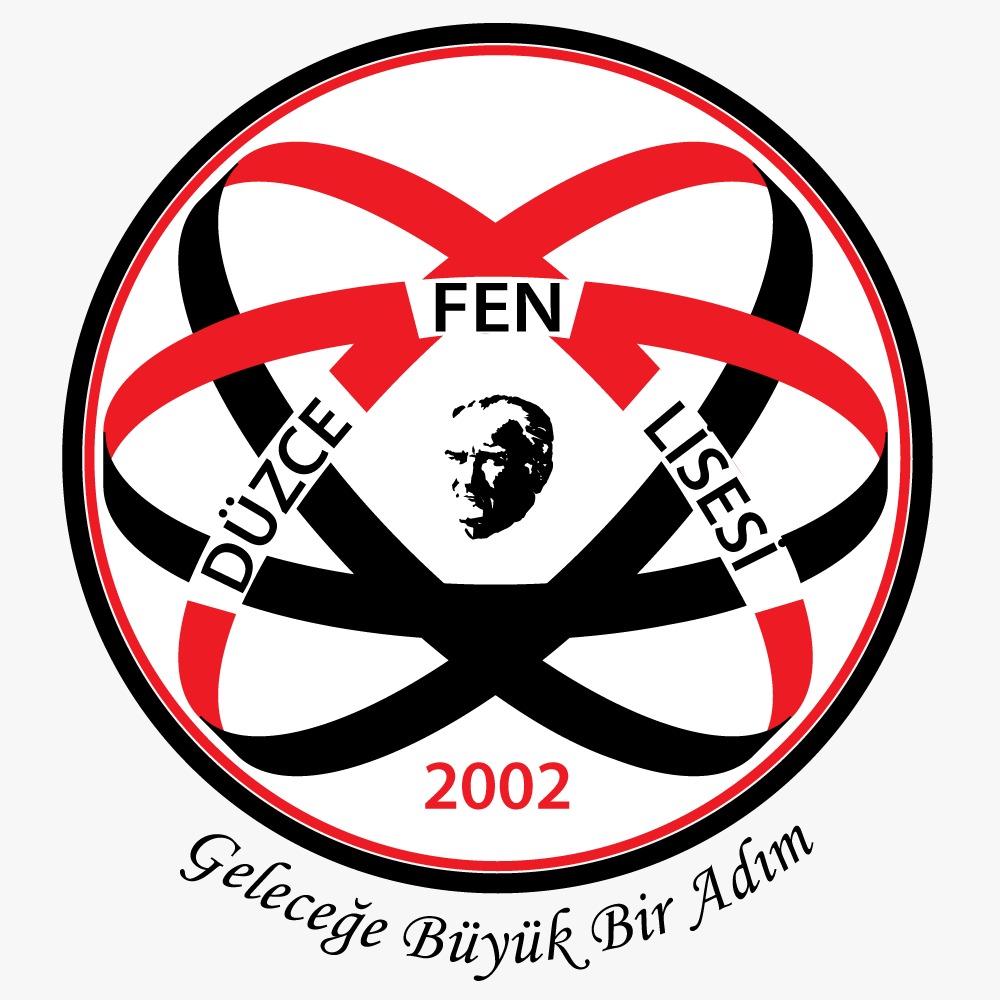 T.C.
DÜZCE VALİLİĞİ
Düzce Fen Lisesi MüdürlüğüOKUL PANSİYONU
2022-2023 EĞİTİM ÖĞRETİM YILI
PANSİYON İÇ YÖNERGESİBİRİNCİ BÖLÜMİKİNCİ BÖLÜMÜÇÜNCÜ BÖLÜMDÖRDÜNCÜ BÖLÜMBEŞİNCİ BÖLÜMALTINCI BÖLÜMYEDİNCİ BÖLÜMSEKİZİNCİ BÖLÜMDOKUZUNCU BÖLÜMONUNCU BÖLÜMONBİRİNCİ BÖLÜMONİKİNCİ BÖLÜM     ONÜÇÜNCÜ BÖLÜM                                                                            ONDÖRDÜNCÜ BÖLÜMBAŞLAMA BAŞLAMA BİTİŞ FAALİYET AÇIKLAMA07:1507:1507:30Sabah KalkışBelletmenler yatakhaneleri gezerek öğrencileri kaldırır. Odalar ve yataklar toplanır, kişisel temizlik yapılır. Tatil günleri kalkış saati 08:00 - 09:30 olacaktır.07:3007:3008:00Sabah Yoklaması ve KahvaltıÖğrenciler, belletmen öğretmen gözetiminde kahvaltıya indirilir. Tatil günleri kahvaltı saat 08:00-09:00 olacaktır.08:0008:0008:15Derse HazırlıkDers araçları hazırlanır, okula geçiş için hazırlanılır.08:3008:3008:30Yatakhaneler KilitlenirÖğrenciler, belletmen gözetiminde pansiyonu terk eder.09:0009:0009:00Belletmen Nöbet DevriNöbet tutan belletmen, evrakları yeni belletmene teslim eder. Yeni belletmenin görev saati başlar.08:0012.4012.40Dersler (Öğleden Önce)Ders aralarında kesinlikle yatakhanelere girilmez. Tatil günleri bu saatler arasında serbest çalışma ve genel temizlik yapılır.12:3013:2013:20Öğlen YemeğiBelletmen gözetiminde öğrenciler yemeklerini yer.13:2016:0016:00DerslerCumartesi günleri pansiyonda kalan öğrenciler 09:00 -18:30 çarşı izni alır.15:4016:0016:00Yatakhanelerin Açılması ve ilk yoklamaGörevliler yatakhaneleri açar ve nöbetçi belletmenler ilk yoklamayı yemekhanede alır.16:0017:1517:15Temizlik, Etkinlik ve
DinlenmeKişisel temizlik yapılır, spor tv  vb. etkinlikler yapılır.18:0018:3018:30Akşam YemeğiAkşam yemeğini 18:00-18:30 arasında yiyeceklerdir.18:3019:0019:00Yemekhanenin Kilitlenmesi ve   Serbest ZamanNöbetçi öğretmen yemekhane kapılarını kilitler. Bu arada Öğrenciler; çamaşır yıkama, banyo yapma, oda temizliği  vb. gibi ihtiyaçlarını giderirler.19:0020:0020:00I. Etüt Etüt talimatnamesine uygun yapılacaktır.020:3020:3020:30Dinlenme ve ara öğünAra öğün için hazırlanan yiyecekler nöbetçi öğretmenler kontrolünde yenilecektir.20:3021:3021:30II.Etüt Etüt talimatnamesine uygun yapılacaktır.21:4522:3022:30III.EtütEtüt talimatnamesine uygun yapılacaktır.22:4523:0023:00Yat YoklamasıBelletmen öğretmen yat yoklamasını odalarda alır.23:00******Işıkların kapatılması ve yatışIşıkların kapatılması ve yatışHAFTA İÇİ AKŞAMHAFTA İÇİ AKŞAMHAFTA İÇİ AKŞAMHAFTA İÇİ AKŞAMHAFTA İÇİ AKŞAMHAFTA İÇİ AKŞAMHAFTA İÇİ AKŞAMAKŞAM YEMEĞİ1. ETÜT2. ETÜTARA ÖĞÜN3. ETÜTYATIŞA HAZIRLIKYAT YOKLAMASI VE YATIŞ18:00-18:3019:00-20:0020:30-21:3020:00-20:3021:45-22:3022:30-22:5023:00HAFTA SONUHAFTA SONUHAFTA SONUHAFTA SONUHAFTA SONUHAFTA SONUHAFTA SONUHAFTA SONUHAFTA SONUHAFTA SONUHAFTA SONUHAFTA SONUHAFTA SONUHAFTA SONUCUMAAKŞAM YEMEĞİETÜTSERBEST ZAMANSERBEST ZAMANYAT YOKLAMASI VE YATIŞYAT YOKLAMASI VE YATIŞCUMA18:00-18:3019:00-20:0021:00-23:3021:00-23:3023:3023:30CUMARTESİKALKIŞKAHVALTIÇARŞI İZNİÇARŞI İZNİÖĞLE YEMEĞİÖĞLE YEMEĞİCUMARTESİ07:3008:00-09:0010:30-17:3010:30-17:3013:00-14:0013:00-14:00CUMARTESİCUMARTESİAKŞAM YEMEĞİETÜTSERBEST ZAMANSERBEST ZAMANYAT YOKLAMASI VE YATIŞYAT YOKLAMASI VE YATIŞCUMARTESİ18:00-18:3019:00-20:0021:00-23:3021:00-23:3023:3023:30PAZARKALKIŞKAHVALTIÇARŞI İZNİÖĞLE YEMEĞİHAFTA İÇİ AKŞAM PROGRAMI UYGULANIR.HAFTA İÇİ AKŞAM PROGRAMI UYGULANIR.PAZAR08:3008:00-09:3010:30-17:3013:00-14:00HAFTA İÇİ AKŞAM PROGRAMI UYGULANIR.HAFTA İÇİ AKŞAM PROGRAMI UYGULANIR.NOT: 1. PANSİYON VAKİT ÇİZELGESİ İÇİN OKUL SAATİ  ESAS ALINIR.1. PANSİYON VAKİT ÇİZELGESİ İÇİN OKUL SAATİ  ESAS ALINIR.1. PANSİYON VAKİT ÇİZELGESİ İÇİN OKUL SAATİ  ESAS ALINIR.1. PANSİYON VAKİT ÇİZELGESİ İÇİN OKUL SAATİ  ESAS ALINIR.2. VAKİT ÇİZELGESİNİN UYGULANMASINDAN OKUL İDARESİ VE BELLETİCİ NÖBETÇİ ÖĞRETMENLER SORUMLUDUR.2. VAKİT ÇİZELGESİNİN UYGULANMASINDAN OKUL İDARESİ VE BELLETİCİ NÖBETÇİ ÖĞRETMENLER SORUMLUDUR.2. VAKİT ÇİZELGESİNİN UYGULANMASINDAN OKUL İDARESİ VE BELLETİCİ NÖBETÇİ ÖĞRETMENLER SORUMLUDUR.2. VAKİT ÇİZELGESİNİN UYGULANMASINDAN OKUL İDARESİ VE BELLETİCİ NÖBETÇİ ÖĞRETMENLER SORUMLUDUR.2. VAKİT ÇİZELGESİNİN UYGULANMASINDAN OKUL İDARESİ VE BELLETİCİ NÖBETÇİ ÖĞRETMENLER SORUMLUDUR.2. VAKİT ÇİZELGESİNİN UYGULANMASINDAN OKUL İDARESİ VE BELLETİCİ NÖBETÇİ ÖĞRETMENLER SORUMLUDUR.3. KALKIŞ VE YATIŞ SAATLERİ  AKSATILMADAN UYGULANIR.3. KALKIŞ VE YATIŞ SAATLERİ  AKSATILMADAN UYGULANIR.3. KALKIŞ VE YATIŞ SAATLERİ  AKSATILMADAN UYGULANIR.3. KALKIŞ VE YATIŞ SAATLERİ  AKSATILMADAN UYGULANIR.4. ÖĞRENCİLER ETÜD SAATLERİNDE KENDİLERİNE AYRILAN SALONLARDA ÇALIŞMALARINI SÜRDÜRÜRLER. 4. ÖĞRENCİLER ETÜD SAATLERİNDE KENDİLERİNE AYRILAN SALONLARDA ÇALIŞMALARINI SÜRDÜRÜRLER. 4. ÖĞRENCİLER ETÜD SAATLERİNDE KENDİLERİNE AYRILAN SALONLARDA ÇALIŞMALARINI SÜRDÜRÜRLER. 4. ÖĞRENCİLER ETÜD SAATLERİNDE KENDİLERİNE AYRILAN SALONLARDA ÇALIŞMALARINI SÜRDÜRÜRLER. 4. ÖĞRENCİLER ETÜD SAATLERİNDE KENDİLERİNE AYRILAN SALONLARDA ÇALIŞMALARINI SÜRDÜRÜRLER. 4. ÖĞRENCİLER ETÜD SAATLERİNDE KENDİLERİNE AYRILAN SALONLARDA ÇALIŞMALARINI SÜRDÜRÜRLER. ETÜD SAATLERİNDE YÜKSEK SESLE KONUŞULMAZ VE  ETÜD SAATLERİ BAŞKA AMAÇLARLA KULLANILAMAZ.ETÜD SAATLERİNDE YÜKSEK SESLE KONUŞULMAZ VE  ETÜD SAATLERİ BAŞKA AMAÇLARLA KULLANILAMAZ.ETÜD SAATLERİNDE YÜKSEK SESLE KONUŞULMAZ VE  ETÜD SAATLERİ BAŞKA AMAÇLARLA KULLANILAMAZ.ETÜD SAATLERİNDE YÜKSEK SESLE KONUŞULMAZ VE  ETÜD SAATLERİ BAŞKA AMAÇLARLA KULLANILAMAZ.ETÜD SAATLERİNDE YÜKSEK SESLE KONUŞULMAZ VE  ETÜD SAATLERİ BAŞKA AMAÇLARLA KULLANILAMAZ.ETÜD SAATLERİNDE YÜKSEK SESLE KONUŞULMAZ VE  ETÜD SAATLERİ BAŞKA AMAÇLARLA KULLANILAMAZ.5. YEMEK SAATLERİNE MUTLAKA UYULUR, ÖZELLİKLE SABAH VE AKŞAM YEMEKLERİNDE5. YEMEK SAATLERİNE MUTLAKA UYULUR, ÖZELLİKLE SABAH VE AKŞAM YEMEKLERİNDE5. YEMEK SAATLERİNE MUTLAKA UYULUR, ÖZELLİKLE SABAH VE AKŞAM YEMEKLERİNDE5. YEMEK SAATLERİNE MUTLAKA UYULUR, ÖZELLİKLE SABAH VE AKŞAM YEMEKLERİNDE5. YEMEK SAATLERİNE MUTLAKA UYULUR, ÖZELLİKLE SABAH VE AKŞAM YEMEKLERİNDENÖBETÇİ BELLETİCİLER VE ÖĞRETMENLER TARAFINDAN YOKLAMA  ALINIR. NÖBETÇİ BELLETİCİLER VE ÖĞRETMENLER TARAFINDAN YOKLAMA  ALINIR. NÖBETÇİ BELLETİCİLER VE ÖĞRETMENLER TARAFINDAN YOKLAMA  ALINIR. NÖBETÇİ BELLETİCİLER VE ÖĞRETMENLER TARAFINDAN YOKLAMA  ALINIR. 6. ÖĞRENCİLER İZİNSİZ OLARAK PANSİYONDAN AYRILAMAZLAR. ZİYARETLER ANCAK SERBEST ZAMANLARDA YAPILIR.6. ÖĞRENCİLER İZİNSİZ OLARAK PANSİYONDAN AYRILAMAZLAR. ZİYARETLER ANCAK SERBEST ZAMANLARDA YAPILIR.6. ÖĞRENCİLER İZİNSİZ OLARAK PANSİYONDAN AYRILAMAZLAR. ZİYARETLER ANCAK SERBEST ZAMANLARDA YAPILIR.6. ÖĞRENCİLER İZİNSİZ OLARAK PANSİYONDAN AYRILAMAZLAR. ZİYARETLER ANCAK SERBEST ZAMANLARDA YAPILIR.6. ÖĞRENCİLER İZİNSİZ OLARAK PANSİYONDAN AYRILAMAZLAR. ZİYARETLER ANCAK SERBEST ZAMANLARDA YAPILIR.6. ÖĞRENCİLER İZİNSİZ OLARAK PANSİYONDAN AYRILAMAZLAR. ZİYARETLER ANCAK SERBEST ZAMANLARDA YAPILIR.7. PAZAR GÜNÜ AKŞAMI HAFTA İÇİ PROGRAMI  YGULANIR.7. PAZAR GÜNÜ AKŞAMI HAFTA İÇİ PROGRAMI  YGULANIR.7. PAZAR GÜNÜ AKŞAMI HAFTA İÇİ PROGRAMI  YGULANIR.R. AYDIN ÇAMLIYERR. AYDIN ÇAMLIYERUYGUNDURMÜDÜR YARDIMCISIMÜDÜR YARDIMCISI28.08.2021BAYRAM AYDINOKUL MÜDÜRÜBAŞLAMA BİTİŞ FAALİYET AÇIKLAMA07:3008:00 Sabah Kahvaltısı Öğrenciler, nöbetçi belletmen öğretmen gözetiminde kahvaltıya indirilir. Tatil günleri kahvaltı saati 08:00 09:00 olacaktır.08:0008:00Öğrenciler yemekhaneyi terk edecektir.Öğrenciler yemekhaneyi terk edecektir.12:3013:20 Öğlen Yemeği  Nöbetçi belletmen öğretmen gözetiminde öğrenciler yemeklerini yiyecektir.13:20 13:20 Öğrenciler yemekhaneyi terk edecektir.Öğrenciler yemekhaneyi terk edecektir.18:0018:30Akşam Yemeği Nöbetçi belletmen öğretmen gözetiminde öğrenciler yemeklerini yiyecektir.20:3021:00Ara ÖğünNöbetçi belletici öğretmen gözetiminde yemekhanede tüketilmesi sağlanacaktır.CEP TELEFONU KULLANMA TALİMATI1. Öğrenci cep telefonu getirebilir.                                                                                                                                                             2. Görüntü ve ses kayıt edici cep telefonlarını başkalarının aleyhinde, okul ve pansiyon bilgi, belgelerini şahıs veya kurumlarla paylaşmak amacıyla kullanmak yasaktır.                                                                                                                                      3. Kaybolan cep telefonlarında sorumluluk tamamen öğrenci ve veliye aittir.                                                                                        4. Ders esnasında, etütlerde kapalı ve yatılı öğrenciler gece 22.30’dan itibaren cep telefonlarını sessiz konumda tutulacaklardır.                                                                                                                                                                                                             5. Cep telefonu şarj için herhangi bir yere bırakıldığında sorumluluk öğrenciye aittir.                                                                        6. Yukarıda belirtilen kurallara uymayan öğrencinin cep telefonu alınır. 7. Cep telefonları 22.50 de telefon dolaplarına konulmak üzere teslim edilecektir. BAVUL-VALİZ ODASI KULLANMA TALİMATI
1-Bavul odası belletici öğretmenlerden izin alınarak açılır kapatılır.
2-Bavul odası kullanılırken, bavullar düzenli bir şekilde alındıkları yere konulacaktır.
3-Bavulların içlerinde uygun olmayan veya değerli herhangi bir eşya vb. olmayacaktır. Kayıplarında sorumluluk öğrenciye aittir.
4-Nöbetçi Belletmen öğretmenlerin haberi olmadan bavul odası açılmayacaktır.
5-Bavul odasındaki valiz ve bavullar kilitli olmayacaktır.
6-Bavullar, rastgele değil, düzenli bir şekilde yerleştirilecektir.
YATAKHANEDE UYGULANACAK ESASLAR İLE İLGİLİ TALİMAT
1-Yatakhanede vakit çizelgesine eksiksiz uyulacaktır.
2-Yatakhanenin sükûneti korunacak, ses, söz, tavır ve davranışlarla bu sükûnet bozulmayacaktır.
3-Yatakhanenin bütün bölümlerinin temiz tutulmasına ve havalandırılmasına özen gösterilecektir.
4-Sabahları odalardan ayrılmadan önce her öğrenci kendi yatağını düzeltecektir.
5-Yatakhanenin dışında hiçbir yerde pijama ve yatak eşofmanı ile oturulmayacak, dolaşılmayacaktır.
6-Yatakhanede yastık altında, ranza üzerinde vb. yerlerde hiçbir eşya vs. bulundurulmayacak, çamaşır asılmayacaktır.
7-Günlük elbise, pardösü, vb. her türlü eşya dolapta bulundurulacak, ortalık yerde pijama, yatak eşofmanı ve terlik olmayacaktır. Ayakkabılar, koridorlarda bulunan ayakkabı dolaplarında bulundurulacak.
8-Her türlü temizlik malzemesi (sabun, fırça, diş macunu, krem, kolonya, havlu vb.) öğrenci dolabında bulunacaktır.
9-Her türlü öğrenci eşyası, dolapta içi yerleşim planına göre düzenli şekilde bulundurulacaktır.
10-Öğrenci, okul yönetimince kendisine verilen ranzada yatacak ve dolabı kullanacaktır. Kendiliğinden ranzayı, dolabı ya da eşyaların yerlerini değiştirmeyecektir. Dolap üzerine gereksiz eşya konulmayacaktır.
11-Yatakhanelere yiyecek, mutfak eşyası, bardak, kaşık vb. götürülmeyecektir.12-Covid-19tedbirleri kapsamında alınan önlemlere titizlikle uyulacaktır.

ÖĞRENCİ TALİMATI
Öğrencilerin yapmakla yükümlü olduğu görevlerden bazıları:
1-Yatılı öğrenciler devletin koruması ve bakımı altında olduğunun bilincinde olup kullanacağı devlet eşyasını, öz malı olarak benimseyip onu daha uzun ömürlü kullanma gayreti içinde olmalıdır.
2-Ranza, dolap, yatak, yastık, çarşaf, battaniye gibi eşyalarını temiz ve tertipli kullanmak, dolabını örnek dolap ve yatağını örnek yatak gibi hazırlamak, vakit çizelgesine uymak zorundadır.
3-Sabah, herkes yatağından kalkıp en kısa zamanda yatağını ve dolabını talimata göre düzenlemelidir. Nöbetçi öğrenci, aşırı rahatsızlığı sebebiyle kalkamayan öğrencileri, belletici öğretmene anında haber vermelidir.
4-Elini, yüzünü sabunla yıkayıp, okul giysilerini giymeli (muslukları kullanırken suyu yeterli açıp işi bitince mutlaka kapatmalı, arızalı olanı nöbetçi öğretmene bildirmeli, tuvalet ve banyoları usulüne göre kullanmalı) temizliğe azami ölçüde dikkat etmelidir.
5-Herkes mutlaka etüt salonlarına zamanında gitmeli ve yoklamasını vermelidir.
6-Nöbetçi öğrenciler görevlerini noksansız ve istenilen şekilde yapmalı, nöbetçi öğretmene durumu arz etmelidirler.
7-Yemekhaneye düzenli bir şekilde gelip sessizce yemeğini yemeli. Kesinlikle yemekhane dışına (yatakhane, etüt salonu, bahçe ve diğer yerlere) gıda maddesi, yemek, ekmek çatal, kaşık..vb. getirilmemelidir. Kahvaltıdan sonra el yıkamak, diş fırçalamak gibi ihtiyaçlarını en kısa zamanda giderip ders araç-gereçlerini alarak yatakhaneyi terk etmelidir.
8-Akşam yemeğini yedikten sonra yatakhaneye çıkıp gerekli hazırlık yapılarak etüt salonuna zamanında gidilmelidir.
9-Etüt bitiminde gerekli hazırlıklar yapılarak belirtilen zamanda yatılmalıdır.
10-Raporlu öğrenciler raporlu olduğu günlerde yatakhaneden ayrılamaz. Okul idaresinin izni ile raporlu oldukları süreyi ailelerinin yanında geçirebilirler.
11-Öğrenciler, öğrenciye yakışır şekilde davranmalı ve konuşmalıdır.
12-Okul idaresinin ve nöbetçi belletici öğretmenin vereceği diğer görevleri yapmalıdır.

ÖĞRENCİ DAVRANIŞLARI TALİMATI
“Öğrencilerden;
1- Okula ve derslere düzenli devam etmeli ve başarılı olmalı,
2- Bütün okul arkadaşlarının, kendisi gibi, Türk toplumunun ve Türkiye Cumhuriyetinin bir bireyi olduklarını unutmamaları, onların onur ve haklarına saygı göstermeleri,
3-Öğretmenlerine, okul yöneticilerine, görevlilere, arkadaşlarına,çevrelerindeki kişilere karşı saygılı ve hoşgörülü davranmaları,
4-Doğru sözlü, dürüst olmaları, yalan söylememeleri,
5- İyi ve nazik tavırlı olmaları, kaba söz ve davranışlardan kaçınmaları,
6- Okulda yapılacak sosyal ve kültürel etkinliklere katılmaları,
7- Kitapları sevmeleri, korumaları, okuma alışkanlığı kazanmaları,
8- Çevrenin doğal ve tarihî güzelliklerini,sanat eserlerini korumaları ve onları geliştirmek için katkıda bulunmaları,
9- İyi işler başarmak için çok çalışmaya ve zamana muhtaç olduklarını unutmamaları, geçen zamanın geri gelmeyeceğinin bilincinde olmaları,
10-Millet malını, okulunu ve eşyasını kendi öz malı gibi korumaları,
11-Sigara, içki ve diğer bağımlılık yapan maddeleri kullanmamaları,bu maddelerin kullanıldığı ortamlardan uzak durmaları,
12-Ülkenin birliğini ve bütünlüğünü bozan, bölücü, yıkıcı, siyasî amaçlı etkinliklere katılmamaları, siyasî amaçlı sembol kullanmayıp bunlarla ilgili amblem, afiş, rozet vs. taşımamaları, bulundurmamaları ve dağıtmamaları, siyasî amaçlı davranışlarla okulun huzurunu bozmamaları,
13- Fizik, zihin ve duygusal güçlerini millet, yurt ve insanlık için faydalı bir şekilde kullanmaları,
14- Atatürk ilke ve inkılâplarına bağlı kalmaları, bunun aksi davranışlarda bulunmamaları,
15-Yasalara, yönetmeliklere, toplum kurallarına, millî-manevî ve kültürel değerlere uymaları beklenir.
YATILI ÖĞRENCİ YEMEK TABELASININ DÜZENLEMESİ VE GÜNLÜK ERZAK ÇIKARMA TALİMATI
Yatılı öğrenci yemek tabelası düzenlemesi ve ambardan günlük erzak çıkarımıyla muayene kabul işlemleri aşağıda yazılı olduğu şekilde yapılır:
1-Pansiyon ambar memuru, günlük tabelaya girecek kişi sayısını, pansiyondan sorumlu müdür yardımcısından alarak, yemek listesine uygun tabela cetveli miktar düzenlemesi hazırlar.
2-Günlük tabela çizelgesinde yazılı erzakın çıkarılmasına, çizelgenin Okul Müdürlüğüne onaylatılmasından sonra başlanır.
3- Erzak çıkarılışında, ilgili müdür yardımcısı (nöbetçi belletici öğretmen bulunmadığı zaman), nöbetçi belletici öğretmen, ambar memuru, aşçıbaşı ve yemekhane nöbetçi öğrenci hazır bulunur.
 4- Çıkarılan erzakın tabela mevcuduna göre tam, sağlam ve temiz olmalarına dikkat edilir. Tat ve miktar kontrolü yapıldıktan sonra aşçıya teslim edilir (tutanak ile).
 5- Taze meyve ve sebzelerle bozulacak cinsten günlük gelecek gıda maddeleri (balık, süt, yağ, yoğurt vb.) tabelaya konulmuş ise bunların mutfağa tesliminden önce muayene ve kabul komisyon üyeleri tarafından kesin kontrolden geçirilmedikçe pişirilmez, yedirilmez.
 6- Sağlık şartlarına uygunluğu muayene ve kontrolden geçirilmeden mutfağa alınan ve yedirilmek üzere hazırlanacak erzakın akıbetinden aşçı ve ambar memuru birinci derecede sorumludur.
 7- Günlük erzak çıkarılması işi tamamlandıktan sonra tabela listesi ilgililerce (belletici öğretmen, nöbetçi öğrenci, aşçı vb.)  imza edilir. Mutfağa teslimi yapılan erzakın korunmasından ise teslim alan aşçı sorumludur.
 8-Tabelaya göre pişirilen ve yedirilmek üzere dağıtıma hazırlanan yemeğe ait numuneler, tat ve lezzet kontrolünün yapılması için, dağıtım saatinden yarım saat önce aşçı tarafından kaplara konularak muayeneye getirilir.
 9- Öğle yemekleri Pansiyon Müdür yardımcısı tarafından, akşam ve sabah yemekleri nöbetçi belletici öğretmen tarafından kontrol edilir.
 10- Erzak ambarı olarak kullanılan deponun kapısı çift kilitli olarak kapatılır. Anahtarın biri ambar memurunda, diğeri pansiyon müdür yardımcısında bulunur. İzinli ayrılan, anahtarı müdür başyardımcısına teslim eder.
GÜNLÜK TEMİZLİK, BANYO VE TUVALET KULLANMA TALİMATI
Banyo Talimatı:
1-Her gün banyolar açık olup hafta içi 16:30 – 19:00 saatleri arasında yapılacaktır.
2-Banyoya havlu ya da bornoz götürülür.
4-Banyo süresi asgari 15 dakika, azami 20 dakikadır.
5-Her öğrencinin banyo terliği ayrı olmalıdır.
6-Banyolar, banyo yapıldıktan sonra temiz bırakılmalıdır.
7-Banyoların sıhhî olması sağlanmalıdır.
8-Banyoda yüksek sesle konuşulmaz, gürültü yapılmaz.
9-Banyo içlerinde çamaşır bırakılmaz ve çamaşır yıkanmaz.
Tuvalet Talimatı:
1-Tuvaletlerde yüksek sesle konuşulmaz, şarkı–türkü söylenmez.
2- Çıkarken sifon çekilir ve leke bırakılmaz.
3-Mutlaka tuvalet kâğıdı ve havlu kullanılır.
4-Çıktıktan sonra eller sabunla yıkanır.                                                                                                                   5- Tuvaletin havalandırılması sağlanır ve tuvalete koku giderici konulur.
7- Kullanımdan sonra musluklar kapatılmalıdır.
TEMİZLİK İŞLERİNİN YAPTIRILMASI:
Pansiyon temizliği 2092 sayılı Tebliğler Dergisinde yayımlanan “Temizlik Rehberi” ne göre yaptırılır.
1-Hizmetliler;
-Kendilerine verilen ünitelerin temizlik işlerini temizlik rehberindeki günlük, haftalık, aylık, yarıyıl ve yaz tatili planlarına göre en iyi şekilde yapar.
-Kendilerine verilen temizlik araç ve gereçlerinin temiz, ekonomik ve sağlık kurallarına uygun bir şekilde kullanılmasından ve bakımından sorumludurlar.
-Pansiyon müdür yardımcısı ve belletici nöbetçi öğretmenin kendisine vereceği diğer temizlik görevlerini yapar.
2-Öğrenciler;
İdarenin kendisine vereceği temizlik görevini yaparlar. Bulundukları ortamı ve kullandıkları eşyaları temiz bırakmala yükümlüdürler.
Yemekhanenin Düzenlenmesi ve Yemek Hazırlıkları:
-Tabldotta bulunan yemeklerin malzemeleri bir gün önceden pansiyon yönetmeliğinde belirtilen ilgililer tarafından tartılarak çıkartılır.
-Çıkarılan erzaklar aşçı ve aşçı yardımcıları tarafından yıkanıp, temizlenir ve ıslatılacak olan bakliyatlar suya konulur.
-Sabah kahvaltılısı aşçı tarafından saat 07:00’da hazırlanır.                                                                                                                                        -Aşçı yardımcıları da gerekli hazırlıkları saat 08:00’a kadar tamamlar. (Ekmek doğranması ve servisin hazırlanması gibi).
-08:00 - 08.30’da kahvaltı saatidir.Bütün öğrencilerin kahvaltı yapmaları sağlanır.
-Yemekhane masalarının, çatal, kaşık ve servis tabaklarının yıkanması ve yemekhanenin iç temizliği aşçı yardımcısı ve görevli nöbetçi öğrenciler tarafından yapılır.
-Aşçı, sabah kahvaltısından sonra öğle ve akşam yemeklerinin pişirilmesi için hazırlıklarını yapar ve pişirir. Yemeği öğrenciler yemeden önce son kontrol yapılarak numunesi belletici öğretmen ve aşçı tarafından alınarak 72 saat bekletilmesi sağlanır.
Çamaşırhanenin Kullanılması ve Düzenlenmesi
1- Pansiyonda kalan öğrencilerin kirli çamaşırlarını kendi bölümlerinde bulunan öğrenci çamaşır makinelerinde yıkarlar.
2- Öğrencilerin nevresimleri, yatak ve yastık çarşafları, alezleri haftada bir değiştirilir, yıkanır, kurutulur ve ütülenir.
3- Nevresim takımlarının yıkanmasından pansiyon hizmetlisi sorumlu olup, bu işlerin yürütülmesinde nöbetçi öğrencilerden yardım alabilir.
4- Nevresim takımları, pansiyon görevlileri tarafından, zemin kat çamaşırhanede yıkanır. 5-Çamaşır makinesinin ve kurutma makinesinin çalıştırılması, bakımı ve çamaşırhanenin tertip düzeninden belleticiler ile pansiyon temizlik görevlileri sorumludur.ÖĞRENCİLERİN PANSİYONDA UYMAKLA YÜKÜMLÜ OLDUKLARI HUSUSLAR
 1-Pansiyon vakit çizelgesine kesinlikle uyulacaktır.
 2-Yataklar düzeltilmiş vaziyette bulundurulacaktır.
 3-Etütlerde her ne şekilde olursa olsun müzik çalınmayacak, yatak kıyafetiyle bulunulmayacak, yoklamalarda hazır bulunulacaktır.
 4-Etüt süresince her öğrenci kendi etüt masasında bulunacaktır.
 5-Bıçak, çatal, kaşık, bardak, tabak gibi yemekhane demirbaş eşyaları odalara çıkarılmayacaktır.
 6-Yemekhanede verilen yemek ve meyveler yemekhanede yenilecek ve pansiyon odalarına çıkarılmayacaktır. 
 7-Pansiyonun elektrik düzeniyle (tamir maksadıyla da olsa) oynanmayacak, zaruret halinde sorumlu ve görevlilere anında bilgi verecektir.
 8-Özellikle odalarda ısıtıcı, ocak, teyp, v.b. gibi elektrikli araçla kullanılmayacaktır, (Belirlenenler anında toplanacaktır.)
 9-Çöpler veya atık maddeler yerlere ve bilhassa pencerelerden dışarıya atılmayacaktır.
 10-Pansiyonda; valiz ve dolapların içinde yiyecek-içecek, bulundurulmayacaktır.
 11-Pansiyonda; valiz ve dolapların içinde yasak yayın, sigara, içki gibi şeyler bulundurulmayacaktır,
 12-Odada geçirilen zaman dışında herkesin ulaşabileceği yerlerde cep telefonu, değerli eşya gibi malzemeler bulundurulmayacaktır. Kaybı durumunda sorumluluk tamamen öğrencidedir.
 13-Cep telefonları ders ve etütlerde bulundurulmayacaktır. Cep telefonları akşam etüt saatleri başlangıcında kapatılarak odalarda bırakılacak olup yat saatinden sonra da kapatılacaktır. Uymayanların telefonları alıkonacaktır.
 14-Okulun elektrik ve su sarfiyatının önlenmesi için anahtar ve musluklar kullanılmadığı durumlarda kapalı tutulacak, tuvalet, banyo ve lavabolar temiz ve düzenli kullanılacaktır,
 15-Okul binası ve tamamlayıcı kısımlardaki eşyalar özenle kullanılacaktır, (kasıt, ihmal ve kusur nedeniyle verilen zararlar ayrıca tazmin ettirilir.)
 16-Ders saatlerinde pansiyon kapalı olduğundan bu saatler içerisinde herhangi bir şey almak için pansiyona izinsiz girilmeyecektir.
 17-Pansiyon yatakhane kısmına ziyaretçi çıkarılmayacak, veli veya ziyaretçilerle okul girişinde, kantinde veyaokul idaresinin tespit edeceği yerlerde görüşülecektir, (Aksine hareket edenler, yanında veli veya ziyaretçisi olduğu halde pansiyon içinde görülen öğrenciler sorumlu tutulacaktır.)
18- İdari personele ve büyüklerine ve arkadaşlarına karşı saygılı olunacak ve işlerinde yardımcı olunacaktır.
 19- Öğrenciler vakit çizelgesinde belirtilen saatlerde yemekhanede bulunmak zorundadırlar.
 20-Öğrenciler pansiyonda asılı yangın talimatını okumak ve gerektiğinde uygulamakla görevlidirler.
 21-Öğrenciler yarıyıl ve uzun süreli tatillerde pansiyon odasını temiz ve düzenli bir şekilde bırakacaktır. 22- Covid-19 tedbirleri kapsamında; her öğrenci temizlik ve mesafe kuralına kesinlikle uyacak, kendi odası dışında başka odalara girip çıkmayacak, kendi odasına başka odadan arkadaşlarının girmesine engel olacak. 23- Ranzaların yerleri okul idaresinin belirlediği şekilde kalacak, kesinlikle yerleri değiştirilmeyecektir. 24- Yine Covid-19 tedbirleri kapsamında, idarenin aldığı kararlara harfiyen uyacaktır.
25-Pansiyonla ilgili hizmetler Okul idaresince tespit olunan iç yönerge hükümlerine göre yürütülür. Kurallar sizin başarı ve huzurunuz içindir. Uymadığınız takdirde gerekli yaptırımlar ve disiplin işlemleri uygulanacaktır.
NOT: ORTA ÖĞRETİM ÖDÜL VE DİSİPLİN YÖNETMELİĞİNİN HÜKÜMLERİ SAKLIDIR